TRƯỜNG ĐẠI HỌC VĂN LANGKHOA: CÔNG NGHỆ ỨNG DỤNGĐỀ THI KẾT THÚC HỌC PHẦNHọc kỳ 3 , năm học 2021 - 2022Mã học phần: DSH0471Tên học phần: Công nghệ sinh học nanoMã nhóm lớp học phần: 213_DSH0471_01Thời gian làm bài (phút/ngày): 60 phútHình thức thi: Tự luậnCách thức nộp bài (Giảng viên ghi rõ yêu cầu): SV upload file bài làm (file word) lên hệ thống thị.Đề bài:Câu 1 (3 điểm): Hãy trình bày ưu điểm của hệ mang nano trong lĩnh vực nông nghiệp. Câu 2 (3 điểm): Hãy trình bày cấu tạo của nano bạc và nêu 2 ứng dụng của nano bạc trong nông nghiệp.Câu 3 (4 điểm): Hãy trình bày ưu điểm của hệ mang nano ứng dụng trong lĩnh vực y dược và trình bày các loại vận chuyển hướng đích của hệ mang nano chứa dược chất.Ngày biên soạn:05/07/2022Giảng viên biên soạn đề thi: Nguyễn Minh HiệpNgày kiểm duyệt: 05/07/22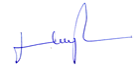 Trưởng Ngành CNSH kiểm duyệt đề thi: TS. Vũ Thị Quyền